‘Министерство образования и науки Республики БашкортостанГосударственное автономное образовательное учреждение дополнительного образования «Региональный центр выявления, поддержки и развития способностей и талантов у детей и молодежи Республики Башкортостан «Аврора»Федеральное государственное бюджетное образовательное учреждение высшего образования Уфимский государственный авиационный технический университетПрограмма регионального этапа Интеллектуальной ОлимпиадыПриволжского федерального округа среди школьников       Программирование          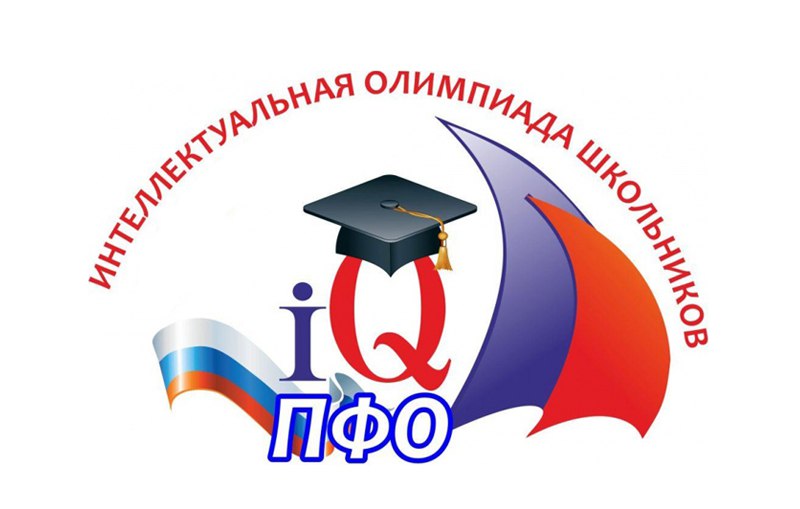 Уфа – 2021 Дата проведения: 26 февраля 2021 г.Участники: обучающиеся 8-11 классов средних общеобразовательных организаций МР/ГО, расположенных в пределах Республики Башкортостан.Время проведения: 11.00 – 17.00 ч.Место проведения: ФГБОУ ВО Уфимский государственный авиационный технический университет, г. Уфа, ул. Карла Маркса, 12,8 корпус..Программа регионального этапа Интеллектуальной ОлимпиадыПриволжского федерального округа среди школьников«Программирование»                      11.00 – 11.30 – регистрация участников 11.30 – 11.40 – открытие олимпиады                      11.40 – 15.40 – соревнования по «Программированию»                      15.40 – 16.40 – перерыв для участников направления                                                «Программирование», подведение итогов жюри                       17.00 – награждение, закрытие олимпиады